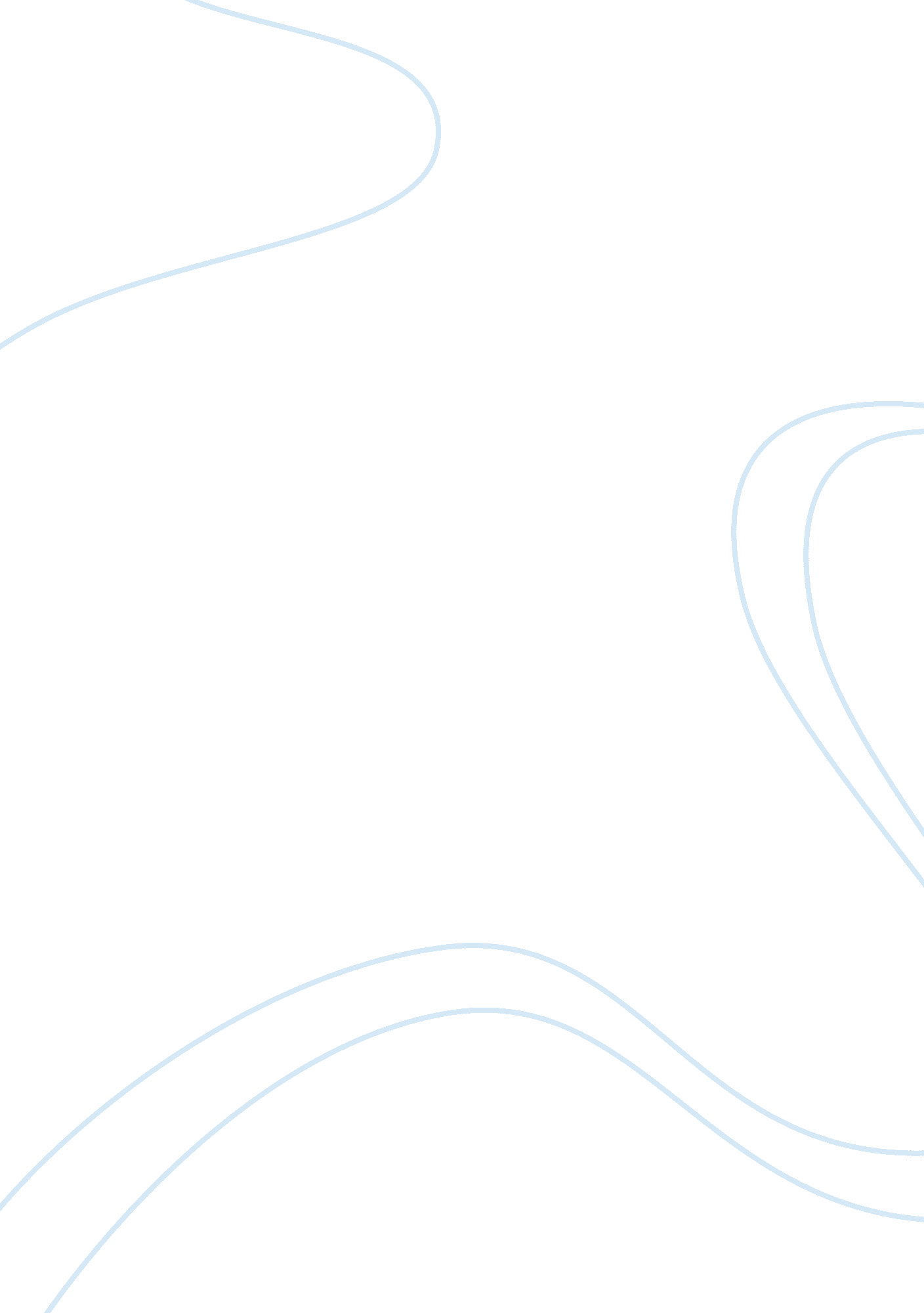 Abortion: murder or necessityFamily, Abortion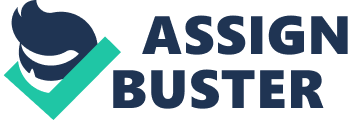 Abortion: Murder or Necessity Abortion is defined as the termination of pregnancy by the removal or expulsion from the uterus of a fetus or embryo before it is viable. An abortion can occur spontaneously, in which case it is usually called a miscarriage, or it can be purposely induced. Abortion, when induced in accordance with the local law, is among the safest procedures in medicine. However, unsafe abortions (those performed by persons without proper training or outside of a medicalenvironment) result in approximately 70 thousand deaths and 5 million disabilities per year globally each year, with 20 million of those performed unsafely. Life begins at conception which forms an unborn child (or " fetus"). Abortion is an intentional violent act that kills an unborn baby, without any anesthesia, the baby is dismembered, torn apart, and vacuumed out of the mother. Dr. Micheline M. Mathews-Roth, HarvardMedical School, referenced medical textbooks that claimed that human life begins at conception. Dr. Jerome Lejeune, the " Father of Modern Genetics," stated, " To accept the fact that after fertilization has taken place, a new human has come into being is no longer a matter of taste or opinion ... t is plain experimental evidence. " During pregnancy, even though you feel nothing, your baby is kicking; clenching his fists, curling and fanning his toes, and is generally very active and comfortable inside you. In the past few years, medical research has shown that unborn babies can feel pain. Dr. H. M. Liley, the leading authority on the study of babies before birth, stated, " When doctors first began invading the sanctuary of the womb, they did not know that the unborn baby would react to pain in the same fashion as a child would. But they soon learned that he would. One believes that every fertilized egg is a sentienthuman person; abortion would be horrific, tragic, and lethal. But it would be no more murderous than any other kind of accidental death. During abortion, doctors or abortionist (the person who performs the operation), uses long cylindrical rods. Starting from the smallest and moving up in size, he inserts them into your cervical opening, stretching it as he progresses. When the cervix is open wide enough, he will put a hollow plastic tube, with a knife-like edge on its tip, through your cervix up into your uterus. The suction it creates is 29 times more powerful than a vacuum cleaner. It tears the baby’s body into pieces, and sucks it through the tube into a canister. The knife edge is used to cut the deeply rooted placenta from the uterine wall. The remains of the now-dead infant are then pulled out. Abortion is a tragedy not only for the unborn who will never experience life but for the mother also. What motivates an abortionist? What must they think as they slash and tear a baby apart or plunge a knife into its neck? Somehow, abortionists have become callused to the reality of their actions. Like Shakespeare’sMacbeth, they have blood on their hands, and it cannot be washed off. Many people have become apathetic about abortion. Since they have already been born, abortion is no threat to them personally. Why should they care about someone else’s baby? If there is any lesson to be learnt, it is that we should value and protect innocent human life even if it is not our own. Abortion is an intentional violent act that kills an unborn baby, without any anesthesia, the baby is dismembered, torn apart, and vacuumed out of the mother. Life begins at conception which forms an unborn child (or " fetus"). The unborn child's DNA is that of an individualhuman being, distinct from its mother despite being naturally 'within' and attached through an umbilical. Abortion, as defined above, is the mother's (and/or join parents') decision to terminate the life of the unborn child. Any human being willfully taking the life of another human being (or ordering their death, such as " hiring a hit man" -- or in the case of abortion -- telling adoctorto perform an abortion) is committing a murder. Rarely do people die from giving birth. Many more die as a result of complications after an abortion. But the bottom line is that the child is innocent of any crime, so why punish it? It is a human being of intrinsic value. One’s not saying it is an easy choice and can certainly sympathize with those who have had to make it. Perhaps they even made the wrong choice. But, God is a loving and forgiving God, who can even forgive murder; which 